Бібліотекою закладу отримано нові підручники: для 4-х класів - 91 шт.для 7-х класів – 56 шт.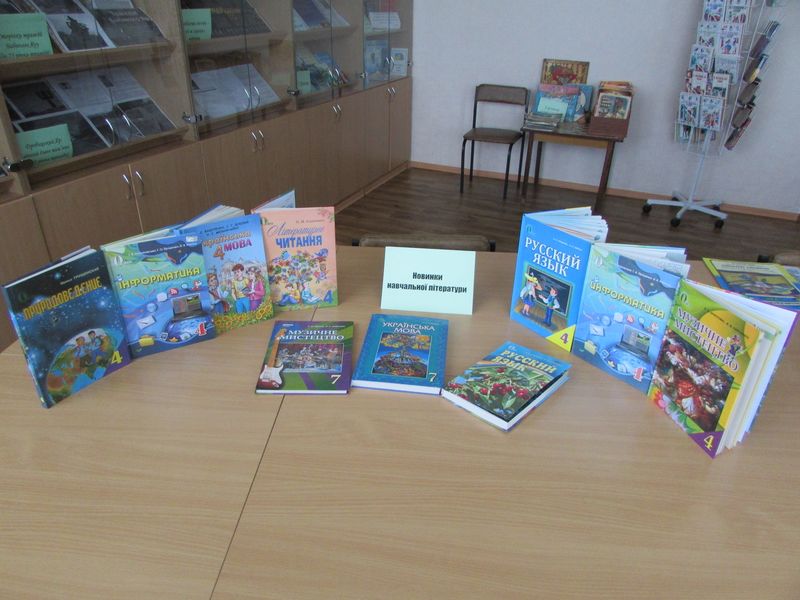 